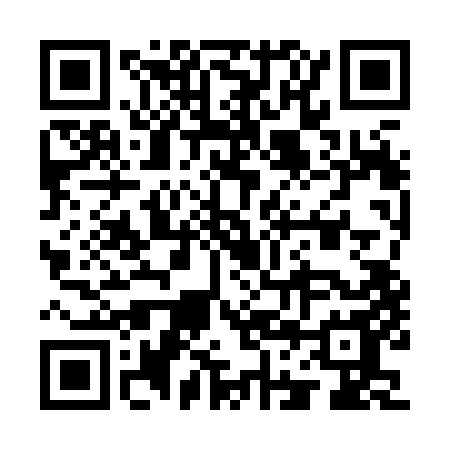 Prayer times for Char Dari Kushtia, BangladeshWed 1 May 2024 - Fri 31 May 2024High Latitude Method: NonePrayer Calculation Method: University of Islamic SciencesAsar Calculation Method: ShafiPrayer times provided by https://www.salahtimes.comDateDayFajrSunriseDhuhrAsrMaghribIsha1Wed4:025:2311:563:246:297:512Thu4:015:2311:563:246:297:513Fri4:005:2211:563:236:307:524Sat3:595:2111:563:236:307:535Sun3:585:2111:563:236:317:536Mon3:575:2011:563:236:317:547Tue3:565:1911:553:226:327:558Wed3:565:1911:553:226:327:569Thu3:555:1811:553:226:337:5610Fri3:545:1711:553:226:337:5711Sat3:535:1711:553:226:347:5812Sun3:525:1611:553:216:347:5813Mon3:525:1611:553:216:357:5914Tue3:515:1511:553:216:358:0015Wed3:505:1511:553:216:368:0116Thu3:505:1411:553:216:378:0117Fri3:495:1411:553:216:378:0218Sat3:485:1311:553:206:388:0319Sun3:485:1311:553:206:388:0320Mon3:475:1311:553:206:398:0421Tue3:475:1211:563:206:398:0522Wed3:465:1211:563:206:408:0623Thu3:455:1211:563:206:408:0624Fri3:455:1111:563:206:418:0725Sat3:455:1111:563:206:418:0826Sun3:445:1111:563:206:428:0827Mon3:445:1011:563:206:428:0928Tue3:435:1011:563:206:428:1029Wed3:435:1011:563:206:438:1030Thu3:425:1011:573:206:438:1131Fri3:425:1011:573:206:448:11